РЕШЕНИЕДвадцать шестой сессии Совета депутатов МО «Усть-Канское сельское поселение» четвертого созыва26.08.2021 г.                                                                                            № 26-1О внесении изменений и дополнений в Устав муниципального образования Усть-Канское сельское поселениеРуководствуясь Федеральным законом от 06.10.2003 № 131-ФЗ «Об общих принципах организации местного самоуправления в Российской Федерации» Совет депутатов Усть-Канского  сельского поселенияР Е Ш И Л:1. Внести в Устав Усть-Канского сельского поселения следующие изменения и дополнения: 1) п. 9 статьи 4 изложить в следующей редакции:«утверждение правил благоустройства территории поселения, осуществление муниципального контроля в сфере благоустройства, предметом которого является соблюдение правил благоустройства территории поселения, требований к обеспечению доступности для инвалидов объектов социальной, инженерной и транспортной инфраструктур и предоставляемых услуг, организация благоустройства территории поселения в соответствии с указанными правилами»;2) ч. 1 статьи 5 дополнить пунктом 17 следующего содержания;«Осуществление мероприятий по оказанию помощи лицам, находящимся в состоянии алкогольного, наркотического или иного токсического опьянения.3) Устав дополнить статьей 11.1 следующего содержания;«Статья 11.1. Инициативные проекты1. В целях реализации мероприятий, имеющих приоритетное значение для жителей поселения или его части, по решению вопросов местного значения или иных вопросов, право решения которых предоставлено органам местного самоуправления, в администрацию Усть-Канского сельского поселения может быть внесен инициативный проект.2. Порядок определения части территории поселения, на которой могут реализовываться инициативные проекты, порядок выдвижения, внесения, обсуждения, рассмотрения инициативных проектов, а также проведения их конкурсного отбора устанавливается Советом депутатов в соответствии со статьей 26.1 Федерального закона «Об общих принципах организации местного самоуправления в Российской Федерации».4) статью 12 изложить в следующей редакции:«1. Под территориальным общественным самоуправлением понимается самоорганизация граждан по месту их жительства на части территории поселения, для самостоятельного и под свою ответственность осуществления собственных инициатив по вопросам местного значения. Границы территории, на которой осуществляется территориальное общественное самоуправление, устанавливаются Советом депутатов поселения по предложению населения, проживающего на данной территории.2. Территориальное общественное самоуправление осуществляется в поселении непосредственно населением посредством проведения собраний и конференций граждан, а также посредством создания органов территориального общественного самоуправления.3. Территориальное общественное самоуправление может осуществляться в пределах следующих территорий проживания граждан:- подъезд многоквартирного жилого дома;- многоквартирный жилой дом;- группа жилых домов;- жилой микрорайон;- иные территории проживания граждан.4. Органы территориального общественного самоуправления избираются на собраниях или конференциях граждан, проживающих на соответствующей территории.5. Территориальное общественное самоуправление считается учрежденным с момента регистрации устава территориального общественного самоуправления уполномоченным органом местного самоуправления поселения. Порядок регистрации устава территориального общественного самоуправления определяется решением Совета депутатов поселения. Территориальное общественное самоуправление в соответствии с его уставом может являться юридическим лицом и подлежит государственной регистрации в организационно-правовой форме некоммерческой организации.6. Собрание граждан по вопросам организации и осуществления территориального общественного самоуправления считается правомочным, если в нем принимают участие не менее одной трети жителей соответствующей территории, достигших шестнадцатилетнего возраста.Конференция граждан по вопросам организации и осуществления территориального общественного самоуправления считается правомочной, если в ней принимают участие не менее двух третей избранных на собраниях граждан делегатов, представляющих не менее одной трети жителей соответствующей территории, достигших шестнадцатилетнего возраста.7. К исключительным полномочиям собрания, конференции граждан, осуществляющих территориальное общественное самоуправление, относятся:1) установление структуры органов территориального общественного самоуправления;2) принятие устава территориального общественного самоуправления, внесение в него изменений и дополнений;3) избрание органов территориального общественного самоуправления;4) определение основных направлений деятельности территориального общественного самоуправления;5) утверждение сметы доходов и расходов территориального общественного самоуправления и отчета о ее исполнении;6) рассмотрение и утверждение отчетов о деятельности органов территориального общественного самоуправления;7) обсуждение инициативного проекта и принятие решения по вопросу о его одобрении.8. Органы территориального общественного самоуправления:1) представляют интересы населения, проживающего на соответствующей территории;2) обеспечивают исполнение решений, принятых на собраниях и конференциях граждан;3) могут осуществлять хозяйственную деятельность по благоустройству территории, иную хозяйственную деятельность, направленную на удовлетворение социально-бытовых потребностей граждан, проживающих на соответствующей территории, как за счет средств указанных граждан, так и на основании договора между органами территориального общественного самоуправления и органами местного самоуправления с использованием средств местного бюджета;4) вправе вносить в органы местного самоуправления проекты муниципальных правовых актов, подлежащие обязательному рассмотрению этими органами и должностными лицами местного самоуправления, к компетенции которых отнесено принятие указанных актов.9. Органы территориального общественного самоуправления могут выдвигать инициативный проект в качестве инициаторов проекта.10. В уставе территориального общественного самоуправления устанавливаются:1) территория, на которой оно осуществляется;2) цели, задачи, формы и основные направления деятельности территориального общественного самоуправления;3) порядок формирования, прекращения полномочий, права и обязанности, срок полномочий органов территориального общественного самоуправления;4) порядок принятия решений;5) порядок приобретения имущества, а также порядок пользования и распоряжения указанным имуществом и финансовыми средствами;6) порядок прекращения осуществления территориального общественного самоуправления.11. Дополнительные требования к уставу территориального общественного самоуправления органами местного самоуправления устанавливаться не могут.12. Порядок организации и осуществления территориального общественного самоуправления, условия и порядок выделения необходимых средств из местного бюджета определяются решениями Совета депутатов поселения.5) статью 14 изложить в следующей редакции:«1. Для обсуждения вопросов местного значения, информирования населения о деятельности органов местного самоуправления, обсуждения вопросов внесения инициативных проектов и их рассмотрения, осуществления территориального общественного самоуправления на части территории поселения могут проводиться собрания граждан.2. Собрание граждан проводится по инициативе населения, Совета  депутатов, Главы поселения, а также в случаях, предусмотренных уставом территориального общественного самоуправления.Собрание граждан, проводимое по инициативе населения или Совета  депутатов, назначается Советом депутатов, а по инициативе Главы поселения - Главой поселения.3. Условием назначения собрания граждан по инициативе населения является сбор подписей в поддержку данной инициативы, количество которых составляет 5 процентов от числа граждан, имеющих право на участие в собрании граждан.4. Совет депутатов после поступления ходатайства о созыве собрания граждан с необходимым количеством подписей обязан рассмотреть указанное ходатайство на ближайшей сессии и, в случае соответствия указанного ходатайства требованиям федеральных законов, законов Республики Алтай, настоящему Уставу, иным муниципальным правовым актам, принять решение о созыве собрания граждан, либо об отклонении требования о созыве собрания граждан.В случае принятия решения о созыве собрания граждан Совет депутатов определяет время и место его проведения, а также органы и должностных лиц местного самоуправления, ответственных за его подготовку и проведение. При этом собрание граждан должно быть проведено не позднее, чем через 30 дней со дня принятия решения о его созыве.5. В собрании граждан по вопросам внесения инициативных проектов и их рассмотрения вправе принимать участие жители соответствующей территории, достигшие шестнадцатилетнего возраста. Порядок назначения и проведения собрания граждан в целях рассмотрения и обсуждения вопросов внесения инициативных проектов определяется нормативным правовым актом Совета депутатов.6. Собрание граждан может принимать обращения к органам местного самоуправления и должностным лицам местного самоуправления, а также избирать лиц, уполномоченных представлять собрание граждан во взаимоотношениях с органами местного самоуправления и должностными лицами местного самоуправления.7. Обращения, принятые собранием граждан, подлежат обязательному рассмотрению органами местного самоуправления и должностными лицами местного самоуправления, к компетенции которых отнесено решение содержащихся в обращениях вопросов, с направлением письменного ответа.8. Порядок назначения и проведения собрания граждан, а также полномочия собрания граждан определяются Федеральным законом «Об общих принципах организации местного самоуправления в Российской Федерации», настоящим Уставом и положением, утверждаемым Советом депутатов, уставом территориального общественного самоуправления.9. Итоги собрания граждан подлежат официальному обнародованию»;6)  Статью 16 изложить в следующей редакции;«Статья 16. Опрос граждан1. Опрос граждан проводится на всей территории поселения или на её части для выявления мнения населения и его учёта при принятии решений органами местного самоуправления поселения, а также органами государственной власти.Результаты опроса носят рекомендательный характер.В опросе могут принимать участие жители поселения, обладающие избирательным правом. В опросе граждан по вопросу выявления мнения граждан о поддержке инициативного проекта вправе участвовать жители муниципального образования «Усть-Канское сельское поселение» или его части, в которых предлагается реализовать инициативный проект, достигшие шестнадцатилетнего возраста.2. Опрос граждан проводится по инициативе:1) Совета депутатов или Главы поселения - по вопросам местного значения;2) органов государственной власти Республики Алтай - для учёта мнения граждан об изменениях целевого назначения земель поселения для объектов регионального и межрегионального значения;3) жителей муниципального образования «Усть-Канское сельское поселение» или его части, в которых предлагается реализовать инициативный проект, достигших шестнадцатилетнего возраста, - для выявления мнения граждан о поддержке данного инициативного проекта.Такая инициатива выражается в принятии указанными органами или должностным лицом соответствующего акта.3. Опрос граждан назначается Советом депутатов не позднее, чем через 30 дней после принятия акта, принятого в соответствии с частью 2 настоящей статьи. Опрос граждан должен быть проведен не позднее, чем через 20 дней с момента его назначения.4. Для проведения опроса граждан может использоваться официальный сайт муниципального образования «Усть-Канское сельское поселение» в информационно-телекоммуникационной сети «Интернет».5. Решение Совета депутатов о назначении опроса граждан должно быть обнародовано. Такое решение должно определять:1) дату и сроки проведения опроса;2) формулировку вопроса (вопросов), предлагаемого (предлагаемых) при проведении опроса;3) методику проведения опроса;4) форму опросного листа;5) минимальную численность жителей поселения, участвующих в опросе;6) порядок идентификации участников опроса в случае проведения опроса граждан с использованием официального сайта муниципального образования в информационно-телекоммуникационной сети «Интернет».6. Порядок назначения и проведения опроса граждан определяется Советом депутатов в соответствии с законом Республики Алтай»;7) п. 7 ч. 1 статьи 29 изложить в следующей редакции;«прекращения гражданства Российской Федерации либо гражданства иностранного государства - участника международного договора Российской Федерации, в соответствии с которым иностранный гражданин имеет право быть избранным в органы местного самоуправления, наличия гражданства (подданства) иностранного государства либо вида на жительство или иного документа, подтверждающего право на постоянное проживание на территории иностранного государства гражданина Российской Федерации либо иностранного гражданина, имеющего право на основании международного договора Российской Федерации быть избранным в органы местного самоуправления, если иное не предусмотрено международным договором Российской Федерации»;8) п. 9 ч. 1 статьи 33 изложить в следующей редакции;«прекращения гражданства Российской Федерации либо гражданства иностранного государства - участника международного договора Российской Федерации, в соответствии с которым иностранный гражданин имеет право быть избранным в органы местного самоуправления, наличия гражданства (подданства) иностранного государства либо вида на жительство или иного документа, подтверждающего право на постоянное проживание на территории иностранного государства гражданина Российской Федерации либо иностранного гражданина, имеющего право на основании международного договора Российской Федерации быть избранным в органы местного самоуправления, если иное не предусмотрено международным договором Российской Федерации»;9) Устав дополнить статьей 55.1 следующего содержания;«Статья 55.1 Финансовое и иное обеспечение реализации инициативных проектов 1. Источником финансового обеспечения реализации инициативных проектов, предусмотренных статьей 11.1 настоящего Устава, являются предусмотренные решением о местном бюджете бюджетные ассигнования на реализацию инициативных проектов, формируемые в том числе с учетом объемов инициативных платежей и (или) межбюджетных трансфертов из бюджета Республики Алтай, предоставленных в целях финансового обеспечения соответствующих расходных обязательств муниципального образования «Усть-Канское сельское поселение».2. Под инициативными платежами понимаются денежные средства граждан, индивидуальных предпринимателей и образованных в соответствии с законодательством Российской Федерации юридических лиц, уплачиваемые на добровольной основе и зачисляемые в соответствии с Бюджетным кодексом Российской Федерации в местный бюджет в целях реализации конкретных инициативных проектов.3. В случае, если инициативный проект не был реализован, инициативные платежи подлежат возврату лицам (в том числе организациям), осуществившим их перечисление в местный бюджет. В случае образования по итогам реализации инициативного проекта остатка инициативных платежей, не использованных в целях реализации инициативного проекта, указанные платежи подлежат возврату лицам (в том числе организациям), осуществившим их перечисление в местный бюджет.Порядок расчета и возврата сумм инициативных платежей, подлежащих возврату лицам (в том числе организациям), осуществившим их перечисление в местный бюджет, определяется нормативным правовым актом Совета депутатов.4. Реализация инициативных проектов может обеспечиваться также в форме добровольного имущественного и (или) трудового участия заинтересованных лиц».2. Направить настоящее Решение  на государственную регистрацию в течение 15 дней со дня его принятия.3.   Настоящее Решение, после его государственной регистрации, вступает в силу со дня его официального обнародования. Председатель Совета депутатовУсть-Канского сельского поселения______________ М.Д. Увачев Глава Усть-Канскогосельского поселения_____________В. М. КандыковРоссийская ФедерацияРеспублика АлтайСовет  депутатов  муниципального                        образованияУсть-Канское сельское поселение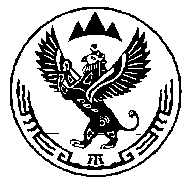 Россия ФедерациязыАлтай РеспубликаКан-ОозыJурттынмуниципал  тозомолининдепутаттарСоведи